Escola Municipal de Educação Básica Alfredo GomesProfessoras:Roseli De LuccaTurmas:  2º anoSEQUÊNCIA DIDÁTICATítulo: O Sistema Solar2º MOMENTO: 18/05/2020Nesta atividade os alunos deverão colorir a imagem dos planetas e na sequência deverão responder perguntas referente a imagem.VAMOS COLORIR A IMAGEM DOS PLANETAS E EM SEGUIDA RESPONDA:QUANTOS PLANETAS HÁ EM NOSSO SISTEMA SOLAR?     ______________________________________________________________QUAL O PLANETA MAIS PRÓXIMO DO SOL?_____________________________________________________________QUE PLANETA POSSUI ANÉIS AO SEU REDOR?           _____________________________________________________________QUAIS SÃO OS DOIS MAIORES PLANETAS DO NOSSO SISTEMA SOLAR?____________________________________________________________QUAIS SÃO OS DOIS PLANETAS MAIS PRÓXIMOS DA TERRA?    __________________________________________________________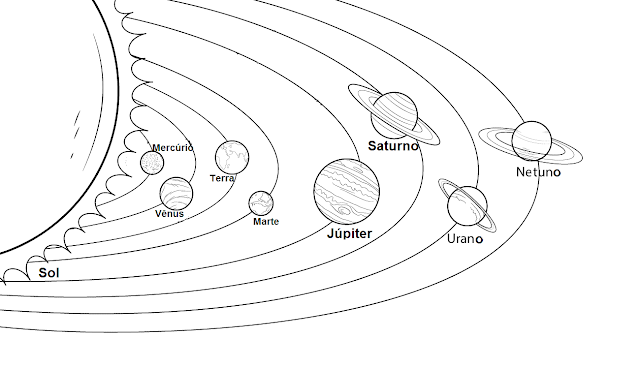 